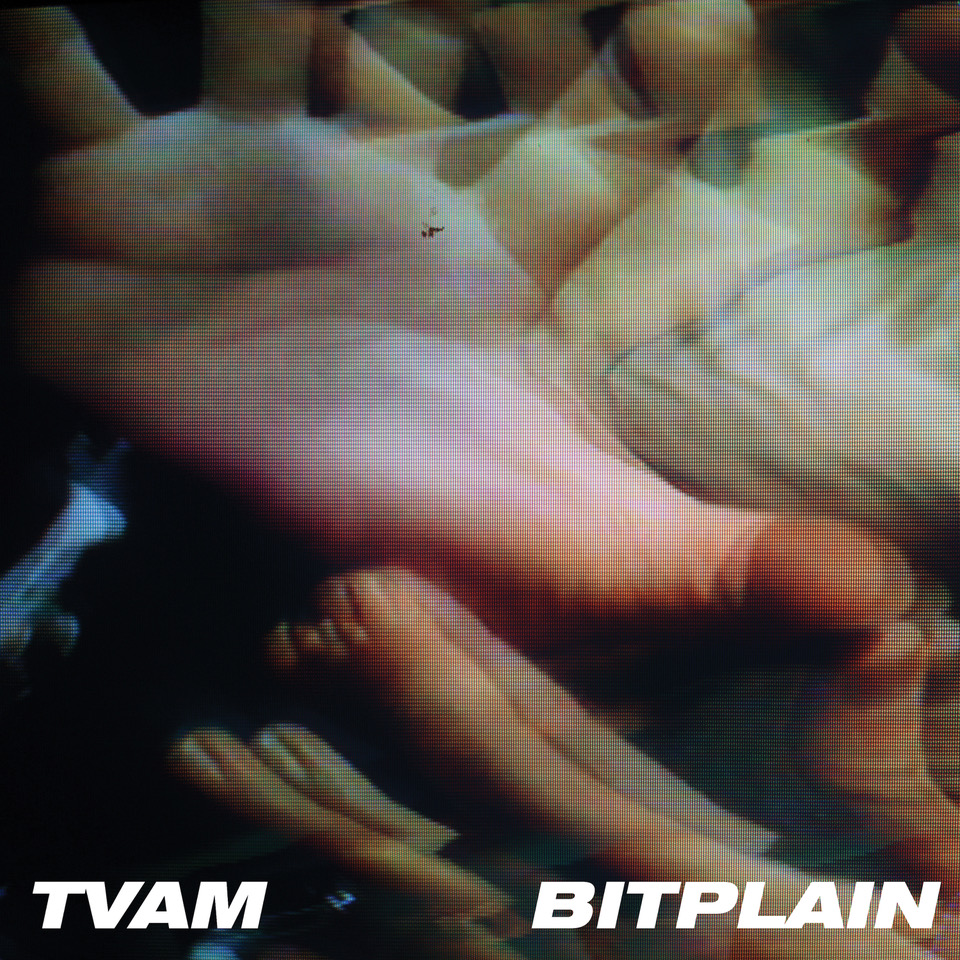 TVAMShares ‘Bitplain’, the latest track to be taken from his debut album ‘Psychic Data’ & announces U.K. headline dates, including London Electrowerkz show & festival shows including BlueDot appearance.Debut album ‘Psychic Data’ to be re-issued in late April to coincide with the shows.Watch the ‘Bitplain’ video here: https://www.youtube.com/watch?v=eG5kZRgoKt8&feature=youtu.be“It’s like someone took Spiritualized to the club!!” - Lauren Laverne, BBC 6Music2018 was some year for TVAM, aka one-man electro / psych machine Joe Oxley. His debut album Psychic Data was released to much acclaim in October having spawned a couple of BBC 6Music playlisted tracks, Narcisssus and These Are Not Your Memories (A-listed) and along the way sold out shows across the U.K. and remixed the likes of Tuung, Amber Arcades and The KVB.By the end of the year the album was rightly hailed as one of the best of 2018 with independent record shops Resident Music in Brighton and Piccadilly in Manchester both putting it in the top ten of their end of year ‘best of’ lists.And now he returns with Bitplain, the latest track to be taken from the album, accompanied by one of his self produced videos which sit somewhere between Adam Curtis and BBC schools and form part of his live performances.Beats rub each other up the wrong way, fuzz guitar shouts to be heard and titanic synths sink your battleship. From this all out war comes brief relief as Joe Oxley comforts us with the voice of a modern day psychic healer. Bitplain soothes like an ocean of calm, a safe space, impermeable to fact and fiction. Against the harsh noise of our polarised digital personalities, and the permanence / impermanence of our digital history, TVAM gently reminds us of our responsibilities.As we recreate ourselves in noughts and ones, our bodies will crumble to dust but our digital legacy will last forever.Oxley says, "It's about the feeling that everyone you know is slowly weaving their own narrative reality. Politicians, companies, media commentators, all shaping actuality... super-charged by technology and repeated by the herd. Bitplain is a vain hope that the truth will catch us all in the end.”Additionally, having sold-out the initial run, his debut album will receive a 2nd vinyl pressing to coincide with the tour.Finally, he returns in April for a run of headline shows, including a show at London’s Electrowerkz. Additionally he has been confirmed for a number of festivals over the summer, including Bluedot alongside Kraftwerk and New Order.Experience TVAM live:23rd Feb - Mutations Festival ,Portslade9th April - Hare & Hounds, Birmingham10th April – Electrowerkz, London11th April - The Crescent, York13th April - Yes, Manchester14th April - Thekla, Bristol27th April - Are You Listening Festival, Reading5th May - Stag & Dagger Festival , Glasgow25th May - Sea Change Festival , Totnes20th July - Bluedot Festival, Jodrell Bank ObservatoryPraise for ‘Psychic Data’:“It’s like someone took Spiritualized to the club!!” - Lauren Laverne , BBC 6Music“Quite simply, this is one of the best debuts in recent times. Utterly and unashamedly brilliant.”
- Electronic Sound“An industrialised pop record that throbs and pulses with an infectious, entrancing haze that’s instantly addictive ... roaring great fun” - Loud & Quiet (8 out of 10)“A Ballardian synthesis of rock grind, mechanoid tension and ether-gazing vocals which variously recalls The Normal, Suicide and Add N to (X)” - Mojo‘A transfixing unique sound - Track Of the Day (‘Psychic Data)’ - KEXP“Hazy psychodramatic atmosphere that brings to mind proto-electro punks Suicide, the swaying noise of MBV, and the brooding nostalgia of Boards Of Canada. Quite simply this is a superb debut album” - Piccadilly Records (#5 Album Of The Year)“A magnificent record that has all the hallmarks of a future cult-classic” - Resident Music (#7 Album Of The Year)For further information contact:Steve Phillips (national press)/ Matt Fogg (online) Carry On Press 0797 166 1621 / steve@carryonpress.co.ukhttps://en-gb.facebook.com/tvamofficialhttps://twitter.com/_tvamhttps://www.instagram.com/_tvamhttps://tvamindustries.comhttps://soundcloud.com/tvam